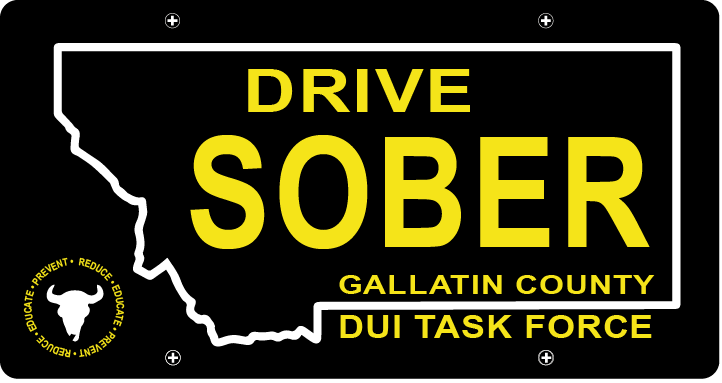 Gallatin County DUI Task ForceMeetingJuly, 21st 2021Gallatin County Attorney’s Office:1709 W. College StBozeman, MT59715Coordinator, Leah MobleyIntroductionsMay Minutes ApprovalUpdate – Leah Mobley, CoordinatorVote on Bylaw ChangesEmail sent out with attached changesWill be sent off to county commissioners upon approvalFocusing on the video project for the summer, and securing the grant for thatGeo-fencing Uber discounts for local eventsMusic on Main(Maybe) Belgrade Friday Night RacesOther ideas?Future EventsMusic on Main: July 22nd, 29th, August 5th, 12thVolunteers neededCatapalooza August 23thVolunteers neededFall & Winter events to look out forDrivers Ed, and crashed car update- JonThink Twice Update- Forrest McKaiTask Force moving forwardCommitteesVolunteeringEventsPublic CommentAdjourned meeting at _________.